 SENTIMIENTOS ANTECEDENTES CARDIO-METABÓLICOSANTECEDENTES DEL PADRE DEL NIÑO/A QUE PARTICIPA EN EL ESTUDIOInstrucciones: Uno de los objetivos de la nueva visita del estudio INMA es estudiar la salud cardiovascular de los niños/as y sus determinantes ambientales. Las siguientes preguntas investigan los antecedentes cardio-metabólicos del padre biológico del niño/a que participa en el estudio. Si no eres el padre, por favor contesta con informaciones sobre el padre biológico del niño/a que participa en el estudio. Si no conoces la respuesta, marca la opción “No sabe/no contesta”. PESO Por favor, indique su peso actual:19. Peso actual: ____________ kg    HISTORIA LABORALCompleta por favor la tabla de la siguiente página.El cuestionario ha finalizado, ¡muchas gracias por tu colaboración!Fase 14-15 años3. Cuestionario INMA para el PADREFecha: _____________________Marca quién ha rellenado el cuestionario: Madre    Padre     Otro (especificar): _________________Estimado padre,Queremos agradecerte tu decisión de participar en este estudio. A continuación, te vamos a hacer una serie de preguntas. Algunas respuestas las vas a tener que escribir, mientras que otras son de tipo opción (algunas de una sola opción y otras de múltiples opciones). Estas preguntas están pensadas para el padre del niño/a que participa en el estudio, o la pareja de la madre si ésta convive de forma permanente con el niño/a. Si no conoces la respuesta, marca la opción “No sabe/No contesta”.El cuestionario dura aproximadamente 10 minutos. Si tienes alguna duda puede preguntar al personal del equipo de investigación.De nuevo, ¡muchas gracias!Cuestionario de Salud General (GHQ-12)Instrucciones: A continuación, hay una serie de preguntas que se refieren a problemas que haya podido tener durante los últimos 30 días.Cuestionario de Salud General (GHQ-12)Instrucciones: A continuación, hay una serie de preguntas que se refieren a problemas que haya podido tener durante los últimos 30 días.1. ¿Se ha podido concentrar bien en lo que hacía?1. Mejor que habitualmente2. Igual que habitualmente3. Menos que habitualmente4. Mucho menos que habitualmente2. ¿Sus preocupaciones le han hecho perder el sueño?1. En absoluto2. No más que habitualmente3. Un poco más que habitualmente4. Mucho más que habitualmente3. ¿Ha sentido que desempeña un rol útil en la vida?1. Me he sentido más útil que habitualmente2. Me he sentido igual de útil que habitualmente3. Me he sentido menos útil que habitualmente4. Me he sentido mucho menos útil que habitualmente4. ¿Se ha sentido capaz de tomar decisiones?1. Me he sentido más capaz que habitualmente2. Me he sentido igual de capaz que habitualmente3. Me he sentido menos capaz que habitualmente4. Me he sentido mucho menos capaz que habitualmente5. ¿Se ha notado constantemente cargado y en tensión?1. No, en absoluto2. No más que habitualmente3. Sí, un poco más que habitualmente4. Sí, mucho más que habitualmente6. ¿Ha tenido la sensación de que no puede superar sus dificultades?1. No, en absoluto2. No más que habitualmente3. Sí, un poco más que habitualmente4. Sí, mucho más que habitualmente7. ¿Ha sido capaz de disfrutar de sus actividades diarias?1. Más que habitualmente2. Igual que habitualmente3. Menos que habitualmente4. Mucho menos que habitualmente8. ¿Ha sido capaz de afrontar, adecuadamente, sus problemas?1. Más capaz que habitualmente2. Igual que habitualmente3. Menos capaz que habitualmente4. Mucho menos capaz que habitualmente9. ¿Se ha sentido poco feliz y deprimido?1. En absoluto2. No más que habitualmente3. Un poco más que habitualmente4. Mucho más que habitualmente10. ¿Ha perdido confianza consigo mismo?1. En absoluto2. No más que habitualmente3. Un poco más que habitualmente4. Mucho más que habitualmente11. ¿Ha pensado que es una persona que no sirve para nada?1. En absoluto2. No más que habitualmente3. Un poco más que habitualmente4. Mucho más que habitualmente12. ¿Se siente razonablemente feliz, considerando todas las circunstancias?1. Me siento más feliz que habitualmente2. Me siento igual de feliz que habitualmente3. Me siento menos feliz que habitualmente4. Me siento mucho menos feliz que habitualmente¿Alguna vez el personal sanitario te ha informado de tener o haber tenido alguno de los siguientes problemas?SíNoNo sabe/no contesta13. Infarto de miocardio13.a. Edad ____ (a)14. Angina de pecho14.a. Edad ____ (a)15. Hemorragia o ictus15.a. Edad ____ (a)16. Colesterol alto  17. ¿Elevación de la glucosa (azúcar) en sangre?18. ¿Presión arterial alta?  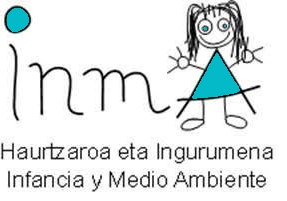 